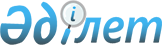 О признании утратившим силу постановления акимата Жалагашского района от 4 октября 2016 года №203 “Об определении сроков предоставления заявок для включения в список сельскохозяйственных товаропроизводителей по каждому виду субсидируемых приоритетных сельскохозяйственных культур по Жалагашскому району”Постановление акимата Жалагашского района Кызылординской области от 14 декабря 2016 года № 268. Зарегистрировано Департаментом юстиции Кызылординской области 6 января 2017 года № 5693
      В соответствии с Законом Республики Казахстан от 23 января 2001 года “О местном государственном управлении и самоуправлении в Республике Казахстан” акимат Жалагашского района ПОСТАНОВЛЯЕТ: 
      1. Признать утратившим силу постановление акимата Жалагашского района от 4 октября 2016 года № 203 “Об определении сроков предоставления заявок для включения в список сельскохозяйственных товаропроизводителей по каждому виду субсидируемых приоритетных сельскохозяйственных культур по Жалагашскому району” (зарегистрировано в Реестре государственной регистрации нормативных правовых актов за №5628, опубликовано 29 октября 2016 года в газете “Жалагаш жаршысы” и 31 октября 2016 года в информационно-правовой системе “Әділет”). 
      2. Настоящее постановление вводится в действие со дня первого официального опубликования. 
					© 2012. РГП на ПХВ «Институт законодательства и правовой информации Республики Казахстан» Министерства юстиции Республики Казахстан
				
      Аким Жалагашского района

Т. Дуйсебаев
